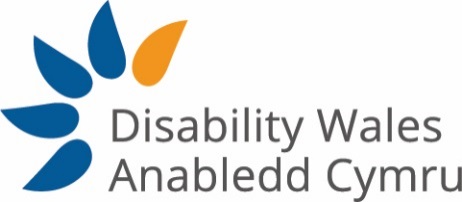 Manyleb y PersonRhaid i ddeiliad y swydd fod yn berson anablHanfodolDymunolCymwysterauGradd prifysgol neu brofiad cyfatebol.HProfiadProfiad o ddatblygu polisi mewn amgylchedd cymhleth HProfiad o ysgrifennu dogfennau polisi o wahanol hyd ac ar gyfer amrywiaeth o gynulleidfaoeddHProfiad o lobïo ac ymgyrchu ar lefel llywodraeth a dealltwriaeth o brosesau gwleidyddol a sut i ddylanwaduHProfiad perthnasol o weithio ar y cyd â phobl anabl a'u mudiadau.HProfiad o hwyluso gweithgareddau amrediad eang o randdeiliaid, gan gyfrannu at ddatblygiad polisi ac arfer daHProfiad o ddefnyddio technegau datblygu cymunedol / meithrin galluHProfiad o ymgymryd ag astudiaethau ymchwil a chyflwyno’r canlyniadauHProfiad o gynhyrchu adroddiadau gwerthusoHProfiad blaenorol o weithio yn y Sector ElusennolDGwybodaethDealltwriaeth o'r broses wleidyddol a llunio polisi yng Nghymru ac ysgogiadau ar gyfer dylanwadu ar newidHDealltwriaeth o gyd-gynhyrchu fel dull o weithio ar y cyd parthed polisi ac arferHDeall sut i ddrafftio cynigion a thendrau cyllidoHGwybodaeth am weithio o fewn y Trydydd Sector a'r polisïau a'r gweithdrefnau cysylltiedigDSgiliauY gallu i ddadansoddi materion polisi cymhleth, dynodi materion allweddol ar gyfer AC a datblygu negeseuon ar gyfer dylanwadu ac ymgyrchuHY gallu i gyfathrebu negeseuon polisi i ystod o gynulleidfaoedd drwy amrywiaeth o sianeliHY gallu i gynllunio, rheoli a chyflawni prosiectau a mentrauHY gallu i fabwysiadu dull ysgogol, ymroddedig a hyblyg o gyflawni dyletswyddauHY gallu i adeiladu perthnasoedd â rhanddeiliaid mewnol ac allanolHHunan-ysgogol ac yn gallu gweithio'n annibynnol yn ôl yr angenHY gallu i reoli gofynion cystadleuol gyda sgiliau trefnu daHY gallu i weithio fel aelod o dîm ac ar eich liwt eich hunHY gallu i weithio o fewn terfynau amserHY gallu i flaenoriaethu llwyth gwaithHMedru'r GymraegDGwerthoedd / Ymrwymiad iModel Cymdeithasol o AnableddHCennad, nodau ac amcanion a gwerthoedd ACHCydraddoldeb, Amrywioldeb a Hawliau DynolHCymdeithas GynhwysolHPwysigrwydd diwylliannol yr iaith GymraegHYmagweddiad gweithio mewn tîm ar draws ACHArferion gweithio da, e.e. proffesiynoldeb, cyfrinachedd, prydlondeb a'r gallu i addasu.HDatblygiad proffesiynol parhausHMeini Prawf CyffredinolParodrwydd i deithio ledled Cymru a'r tu hwnt, a all olygu aros dros-nos yn unol â dyletswyddau'r rôl.H